  	                    PITTSBURGH ELITE OFFICIATING CAMPS                         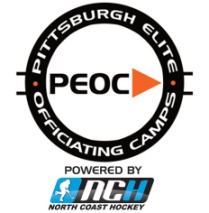 2015 ELITE EXPOSURE CAMP I BAIERL ICE COMPLEX – WARRENDALE, PACAMP STAFF - AGENDATHURSDAY, MAY 285:30pm – 6:00pm 	Check-In	:  Classroom								Roberts					YouTube PEOC Pre-Camp playlist loops on main projector			N/A						6:00pm			Welcome – Camp Begins								N/A6:00pm – 8:00pm		ClassroomLocker Room Assignments (participants go to locker room & change)		N/A Staff & Participant Introductions						Roberts / ALLParticipant Introductions 						Roberts			Daily Agenda Review							Roberts			Review of Camp Protocols 						RobertsJohnstown Tomahawks Tryout Camp Game Format				Roberts Pathways to Success Video & Presentation					Roberts			HANDOUT:  Key Elements of Officiating (ECHL)				FaistHANDOUT:  Good Officials vs. Great Officials	 (AHL)				DoyleLinesmen: Face-Off Procedures						Morgret			Linesmen: Hybrid Icing Review						Fryer				Linesmen: Offside Review						LewisReview of 4-Man Officiating System					R- Faist / L- Fryer8:00pm – 8:30pm		Team Building Exercise (Handball Game - Outside)					ALL STAFF9:00pm – 9:50pm 		On-Ice Session									SEE PACKET10:00pm – 10:50pm 		Cupcake Cup:  Game 1								ALL STAFF________________________________________________________________________________________2015 PEOC ELITE EXPOSURE CAMP I – PRESENETED BY Z HOCKEY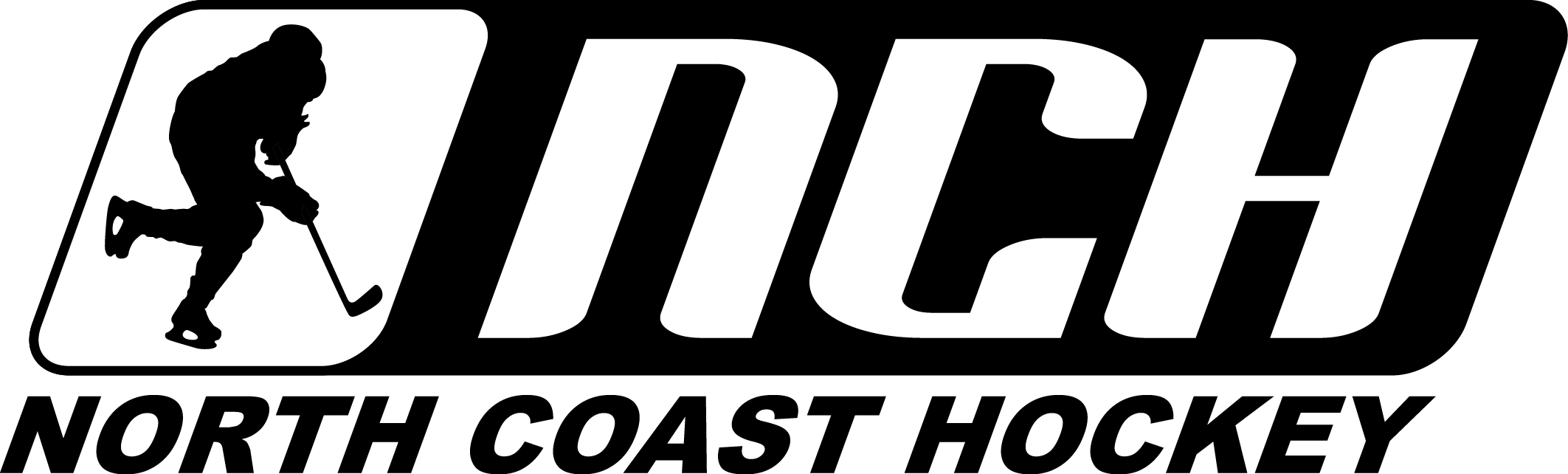 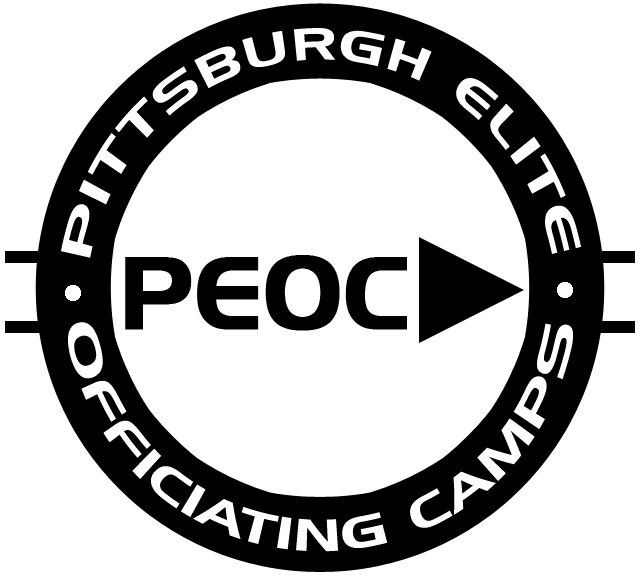 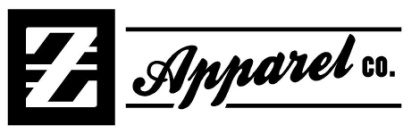   	                    PITTSBURGH ELITE OFFICIATING CAMPS                         2015 ELITE EXPOSURE CAMP I BAIERL ICE COMPLEX – WARRENDALE, PACAMP STAFF - AGENDAFRIDAY, MAY 299:30am			Check-In:  Classroom								Roberts9:30am – 10:30am	Classroom					ODP Presentation							Tatro					Review Off-Ice Conditioning / Physical Fitness Testing Format			Roberts10:30am – 12:30pm	Off-Ice Conditioning / Physical Fitness Testing					SEE PACKET12:30pm – 1:30pm	Lunch Break2:00pm – 2:50pm		On-Ice Session									SEE PACKET3:00pm – 3:50pm		Cupcake Cup: Game 2								ALL STAFF4:30pm – 9:30pm		Classroom Sessions & Games 							SEE BELOWGROUP A								GROUP B4:30pm – 6:30pm:  Classroom					5:00pm – 6:20pm:  Officiate Game 1HANDOUT:  Mental Toughness (ECHL)		Faist			Period 1:  Supervisor – King		Video – GaydoshReferee & Linesman Teamwork 			Fryer			Period 2:  Supervisor – Doyle		Video – GaydoshHANDOUT:  Five Tips for Referees (NCAA)		Tatro			Period 3:  Supervisor – Lewis		Video – GaydoshHANDOUT:  Commanding Respect (NCAA)		Morgret		Referee Responsibilities, Positioning, Etc.		Fryer / ALL			6:30pm – 7:10pm:  Officiate Game 2 (First Half)HANDOUT:  Argumentative Coaches (NCAA)		FaistHANDOUT:  Five Tips for Linesmen (NCAA)		Tatro			Period 1:  Supervisor – King		Video – Gaydosh		Linesmen Responsibilities & Positioning		Fryer / ALL			Period >2:  Supervisor – Doyle		Video – Gaydosh7:10pm – 7:50pm:  Officiate Game 2 (Second Half)			7:30pm – 9:30pm:  Classroom	Period 2<:  Supervisor – Faist		Video – Gaydosh			HANDOUT:  Mental Toughness (ECHL)		King	Period 3:  Supervisor – Tatro		Video – Gaydosh			Referee & Linesman Teamwork 			Fryer									HANDOUT:  Five Tips for Referees (NCAA)		Doyle	5:30pm – 6:50pm:  Officiate Game 3				HANDOUT:  Commanding Respect (NCAA)		Lewis										Referee Responsibilities, Positioning, Etc.		Fryer / ALL	Period 1:  Supervisor – Morgret		Video – Gaydosh			HANDOUT:  Argumentative Coaches (NCAA)		Doyle	Period 2:  Supervisor – Faist		Video – Gaydosh			HANDOUT:  Five Tips for Linesmen (NCAA)		KingPeriod 3:  Supervisor – Tatro		Video – Gaydosh			Linesmen Responsibilities & Positioning		Fryer / ALL________________________________________________________________________________________2015 PEOC ELITE EXPOSURE CAMP I – PRESENETED BY Z HOCKEY  	                    PITTSBURGH ELITE OFFICIATING CAMPS                         2015 ELITE EXPOSURE CAMP I BAIERL ICE COMPLEX – WARRENDALE, PACAMP STAFF - AGENDASATURDAY, MAY 307:30am 			Check-In:  Classroom								Roberts	8:00am – 8:50pm		On-Ice Session									SEE PACKET9:00am – 7:20pm		Classroom Sessions & Games							SEE BELOWGROUP A								GROUP B10:00am – 1:00pm:  Classroom					9:00am – 10:20 am:  Officiate Game 4HANDOUT:  Trusting Your Instincts (NHL)		King			Period 1:  Supervisor – Faist		Video – GaydoshHANDOUT:  Judgment & Consequence (ECHL)	Doyle			Period 2:  Supervisor – Tatro		Video – GaydoshHANDOUT:  Consistency (IIHF)			Lewis			Period 3:  Supervisor – Morgret		Video – GaydoshPenalty Standard Slideshow (100 Slides/Videos)	Fryer / ALL											10:30am – 11:50am:  Officiate Game 51:00pm – 2:30pm:  Break  Period 1:  Supervisor – Faist		Video – Gaydosh3:00pm – 4:20pm:  Officiate Game 7				Period 2:  Supervisor – Tatro		Video – Gaydosh								Period 3:  Supervisor – Morgret		Video – GaydoshPeriod 1:  Supervisor – Lewis		Video – Gaydosh 			Period 2:  Supervisor – King		Video – Gaydosh 			12:00pm – 1:20pm:  Officiate Game 6Period 3:  Supervisor – Doyle		Video – Gaydosh								Period 1:  Supervisor – Faist		Video – Gaydosh4:30pm – 5:50pm:  Officiate Game 8 				Period 2:  Supervisor – Tatro		Video – Gaydosh								Period 3:  Supervisor – Morgret		Video – GaydoshPeriod 1:  Supervisor – Lewis		Video – Gaydosh								Period 2:  Supervisor – King		Video – Gaydosh			2:00pm – 3:30pm:  Break					Period 3:  Supervisor – Doyle		Video – Gaydosh								4:00pm – 7:00pm:  Classroom4:30pm – 5:50pm:  Officiate Game 9					Period 1:  Supervisor – Lewis		Video – Gaydosh 			HANDOUT:  Trusting Your Instincts (NHL)		Faist	Period 2:  Supervisor – King		Video – Gaydosh			HANDOUT:  Judgment & Consequence (ECHL)	Tatro	Period 3:  Supervisor – Doyle		Video – Gaydosh			HANDOUT:  Consistency (IIHF)			Morgret									Penalty Standard Slideshow (100 Slides/Videos)	Fryer / ALL7:30pm – 8:20pm		Cupcake Cup:  Game 3 								ALL STAFF9:00pm – TBD		Camp Dinner at Primanti Bros. Restaurant (Food provided by PEOC)________________________________________________________________________________________2015 PEOC ELITE EXPOSURE CAMP I – PRESENETED BY Z HOCKEY  	                    PITTSBURGH ELITE OFFICIATING CAMPS                         2015 ELITE EXPOSURE CAMP I BAIERL ICE COMPLEX – WARRENDALE, PACAMP STAFF - AGENDASATURDAY, MAY 308:30am 			Check-In:  Classroom								Roberts8:30am – 10:00am	Classroom					Vote for Camp Awards						Roberts				Vote for Camp Team MVP’s				Complete Camp Feedback Form						Roberts				Q&A Session with Staff						ALL10:30am – 11:20am		Cupcake Cup:  Championship Game (1st Place vs. 2nd Place - 3rd Place Officiates)		ALL STAFF11:20am 		All-Star Game Selection Announcement				Presentation & Congratulations in Locker Room				Roberts / ALL STAFF* All-Star Game is 3 Periods.  Group A All-Stars skate 1st Period, Group B All-Stars skate 2nd Period, Staff Selections skate 3rd Period.11:30am – 12:50pm	All-Star Game 1:00pm – 1:30pm		Classroom 				North Coast Hockey Presentation (Sponsor)					N/APresentation of Camp Awards						Roberts				Camp Reflections							ALL STAFF				Good-Bye								ALL STAFF2:00pm 		End of Camp Day________________________________________________________________________________________2015 PEOC ELITE EXPOSURE CAMP I – PRESENETED BY Z HOCKEY